ADDENDUM #2University of ArkansasRequest for Proposal#671500Comprehensive, Performance-Based Certification System for theArkansas Leadership Academy Master Principal ProgramPer Section 10.1 of the Standard Terms & Conditions (shown below), the University has waived the requirement of the mandatory pre-proposal conference call. 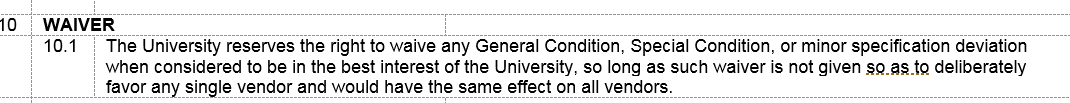 All other elements of the RFP remain unchanged. 		